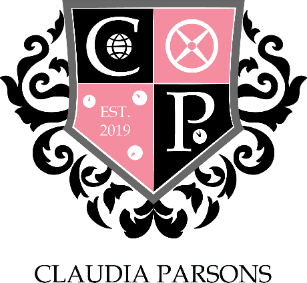 A MEETING OF CLAUDIA PARSONS COMMITTEE HELD AT 18:00 ON 7th December 2020 VIA ONLINE VIDEO CHAT ON ZOOM7th December 2020	CP–10.2021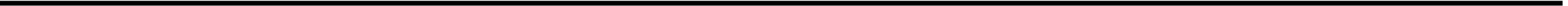 MINUTESChair:	Luke Isham.Present:Vice Chair: Ollie Clemo;Treasurer: Jabe Peake;Social: Lucy Kinsley, Jake Ucar;Male Sport: Ike Dandria, Max Hodges;Female Sport: Holly Salvin, Amy Baber;Media: Jamie Attard, Alec Reed;Stash: Dev Kashyap;Action: Ellie Mythen, Joe Martin;Rag: Tom Youd, Grace Bradshaw;Welfare & Diversity: Simona Petrova, Beth Exley;FREEC: Daniel Maywood;Societies: Lot Burgstra.Guests:	Lucy Zhu, Michael Harry, off-coming committee members.APOLOGIESAbsent with apologies:Jamie AttardAbsent with no apologies:Ike Dandria, Lucy Kinsley.TO CONFIRM MINUTES AND ACTIONS FROM THE PREVIOUS MEETINGCP.09.2021ACTION – Handover, chats, poll for meeting timeACTION – HOTY submissions by Monday 14thACTION – Committee handover social this weekend needs to be fully planned (virtual)ACTION – 12 days of Christmas graphicACTION – New committee postACTION – Message cook and bake for 12 days of ChristmasITEMS TO REPORT AND NOTEChairCongratulations from Fejiro to Action, Rag and Treasurer repsTime to look ahead for after Christmas plans (eg. Refreshers) but things will be quieter due to exams and no sport etc.Reminder about HOTY handover for next week, Monday 14thVice ChairOne last CP love xx.TreasurerBudget for this term will be completed over winter break as part of treasurer handoverSocial SecretariesN/ASport Secretaries5th in LDE submission for StravaSecretaries will meet this week to write HOTY submissionMedia RepresentativesACTION – handover needed for AlecStash SecretarySales from stash stall has been ordered and will arrive December 21stFlag design almost completeIn the process of cancelling blankets but there may be a 20% charge, but we hadn’t confirmed payment yetAction RepresentativesOperation Jingle Bells collection continuingFood drive was a success and still needs to be countedSports Club are currently risk assessing a session for Rag RepresentativesNeed to pick up Operation Jingle Bells raffle prizes (tickets £1 each or 5 for £3.50, to be sold at stash stall)Currently first in Movember and British Legion tableWelfare and Diversity RepresentativesSection meeting this week to plan for winter break/exam period promotions or eventsFREEC RepresentativeACTION – handover needed for DanielBlackout post on December 12thSocieties RepresentativeLooking to run a few society collabs in refreshers (restrictions permitted)ITEMS FOR DISCUSSIONWe will look into the possibility of a Hall Committee car permit.ANY OTHER BUSINESSLot Burgstra elected as Vice Chair for the next term.EXPECTED DATE OF NEXT MEETINGMonday 14th December, 6PM.